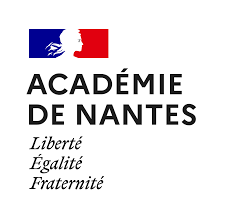 Lycée : XXX                   VilleClasse : 1reEffectif de la classe : XX élèves
ÉPREUVES ANTICIPÉES DE FRANÇAISRécapitulatif pour l’oralSession de juin 2022Œuvre choisie par le candidat pour l’entretien (nom de l’auteur / titre / date de parution / édition) :Nom et prénom du professeur							Cachet de l’établissement,Signature du professeur							Signature du chef d’établissement,Vous indiquerez, ici, les raisons particulières qui expliquent que le récapitulatif d’un(e) candidat(e) ou d’une classe soit incomplet, et les points du programme qui n’ont pas pu être abordés.Objet d’étude : (intitulé de l’objet d’étude)Œuvre intégrale : Textes ayant fait l’objet d’une étude détaillée : pages, de “...” à “....”  pages, de “...” à “....”  pages, de “...” à “....”  (pour la série générale)Intitulé du parcours : Textes ayant fait l’objet d’une étude détaillée : auteur, titre, date, pages, de “...” à “...”auteur, titre, date, pages, de “...” à “...”auteur, titre, date, pages, de “...” à “...” (pour la série générale)Œuvre(s) imposée(s) ou liste d’œuvres proposées aux élèves. L’élève coche celle(s) qu’il aura lue(s).Objet d’étude : (intitulé de l’objet d’étude)Œuvre intégrale : Textes ayant fait l’objet d’une étude détaillée : pages, de “...” à “....”  pages, de “...” à “....”  pages, de “...” à “....”  (pour la série générale)Intitulé du parcours : Textes ayant fait l’objet d’une étude détaillée : auteur, titre, date, pages, de “...” à “...”auteur, titre, date, pages, de “...” à “...”auteur, titre, date, pages, de “...” à “...” (pour la série générale)Œuvre(s) imposée(s) ou liste d’œuvres proposées aux élèves. L’élève coche celle(s) qu’il aura lue(s).Objet d’étude : (intitulé de l’objet d’étude)Œuvre intégrale : Textes ayant fait l’objet d’une étude détaillée : pages, de “...” à “....”  pages, de “...” à “....”  pages, de “...” à “....”  (pour la série générale)Intitulé du parcours : Textes ayant fait l’objet d’une étude détaillée : auteur, titre, date, pages, de “...” à “...”auteur, titre, date, pages, de “...” à “...”auteur, titre, date, pages, de “...” à “...” (pour la série générale)Œuvre(s) imposée(s) ou liste d’œuvres proposées aux élèves. L’élève coche celle(s) qu’il aura lue(s).Objet d’étude : (intitulé de l’objet d’étude)Œuvre intégrale : Textes ayant fait l’objet d’une étude détaillée : pages, de “...” à “....”  pages, de “...” à “....”  pages, de “...” à “....”  (pour la série générale)Intitulé du parcours : Textes ayant fait l’objet d’une étude détaillée : auteur, titre, date, pages, de “...” à “...”auteur, titre, date, pages, de “...” à “...”auteur, titre, date, pages, de “...” à “...” (pour la série générale)Œuvre(s) imposée(s) ou liste d’œuvres proposées aux élèves. L’élève coche celle(s) qu’il aura lue(s).